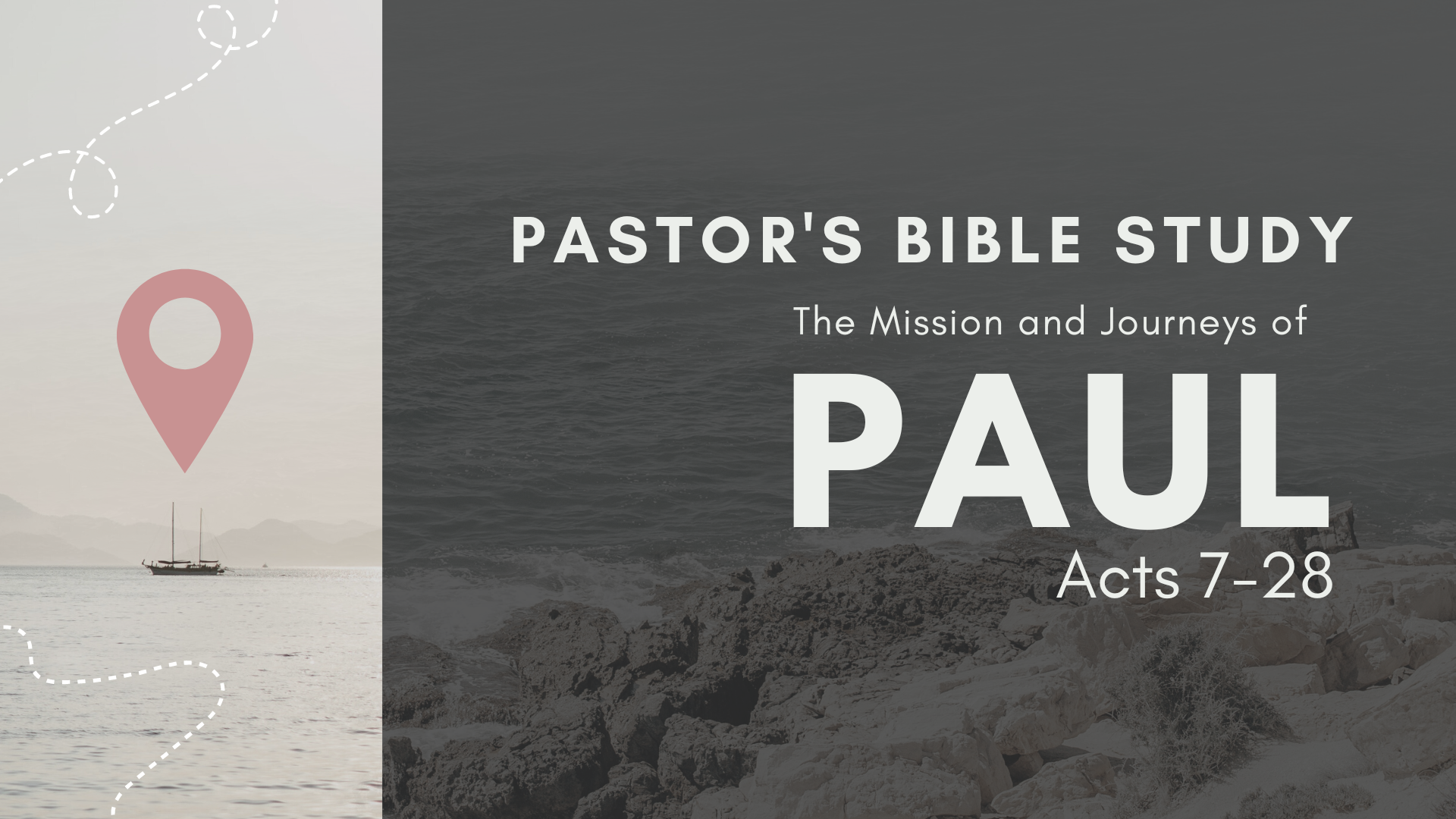 Episode 10:   November 8 / 9	The Journey to Rome Acts 27:1–28:10Who accompanied Paul on his journey to Rome? Acts 27:2.How was Paul treated by the centurion? Acts 27:3.At what season was this voyage? Why was “sailing now dangerous”? What did Paul advise? Acts 27:9–13.Why should Paul know anything about this matter? 2 Cor. 11:25Whose advice was taken? Acts 27:11Where was Paul shipwrecked?  Acts 27:14; 28:1.Why did the soldiers advise the killing of the prisoners? What is the meaning of the term “barbarous,” here? What was Paul’s first work at Malta? Acts 28:8, 9.What was the result? Acts 28:10.What favor was granted to Paul on his arrival at Rome? Acts 28:16.What was his first act after a brief rest? Acts 28:17–29.How long did he stay at Rome at this time? Acts 28:30.What epistles did Paul write during these years?